ORANGE THE WORLD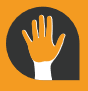 Victoria Against Violence 
#putyourhandup #goorange #freefromviolence DisclaimerThe content of this 2017 booklet is for disseminating community service information free of charge for the benefit of the public.  Milpara Community House does not see itself as an authority on Domestic Violence.  We see our role as assisting in providing information to our community. There are many fabulous resources and help services available; we want to increase people’s awareness of domestic violence and ensure they can find assistance if the need arises.  The booklet contains information collated from a variety of sources and we have endeavoured to ensure all information is accurate. Victoria Against Violence Campaign16 Days of Activism 25 November – 10 DecemberThis year marks the third anniversary of the State Government’s Victoria Against Violence – 16 Days of Activism campaign. The 16 days commences on 25 November with International Day for the Elimination of Violence against Women, and also White Ribbon Day.  It concludes on December 10, International Human Rights Day.  The initiative seeks to turn Victoria’s attention to the devastating impact that family violence has on the lives of so many.Violence affects too many families in Victoria, and we all have a role to play in preventing violence in our community.  We are seeking your involvement in the campaign by taking some small, simple actions to show your support.  In 2017, our campaign themes are #putyourhandup, #goorange and #freefromviolence – every Victorian can play a role in preventing family violence to help make Victoria a safe and equal society.You can join the movement on social media using the hashtags #putyourhandup #goorange and #freefromviolence.  Orange your world by wearing orange and displaying orange in your home, neighbourhood or workplace.  Check out the range of community events happening during the 16 days, or add your own! https://www.vic.gov.au/women/family-violence-prevention.htmlOrange is the colour designated by the UN Secretary-General’s UniTE to End Violence against Women campaign.  As a bright and optimistic colour, Orange represents a future free from violence against women and girls.Wear and display Orange to show your support for ending family and gender violence.  The campaign is timed to coincide with the United Nations 16 Days of Activism against gender violence.  Show your support for gender equality, respect and non-violence by wearing something orange or turning your home, community centre, workplace or school orange.Key MessagesIn 2017 the campaign messages to be adopted, shared and promoted are:#putyourhandup: Ending family violence is everyone’s responsibility.#goorange: Orange is the globally identified colour to end violence.Create a Victoria #freefromviolence: Every community has a role to play in preventing family violence.Gender equality increases women’s safety and wellbeing by encouraging a society based on respect.Identify and challenge behaviours that lead to violence.Some of the key messages from 2016:Unite to end family violence. Be a voice against violence – speak out if you hear excuses against violence or victim blaming. We need all Victorians to challenge gender stereotypes, support gender equality and call out sexist attitudes and behaviour.Be part of a society based on equality and respect. Special days during the campaign International Day for the Elimination of Violence against WomenThe official international day is observed on 25 November.  The idea of the day is to raise awareness of the fact that women around the world are subject to rape, domestic violence and other forms of violence; furthermore, one of the aims of the day is to highlight that the scale and true nature of the issue is often hidden.Why this international day?Violence against women is a human rights violation.Violence against women is a consequence of discrimination against women, in law and also in practice, and of persisting inequalities between men and women.Violence against women impacts on, and impedes progress in many areas, including poverty eradication, combating HIV/AIDS, and peace and security.Violence against women and girls is not inevitable. Prevention is possible and essential.Violence against women continues to be a global pandemic.White Ribbon DayThe White Ribbon Campaign observed on 25 November is a global movement of men and boys working to end male violence against women and girls. Active in over 60 countries, the movement seeks to promote healthy relationships, gender equity, and a compassionate vision of masculinity.Human Rights DayHuman Rights Day is observed every year on 10 December and is the conclusion of the 16 days of activism.  It commemorates the day on which, in 1948, the United Nations General Assembly adopted the Universal Declaration of Human Rights.This year, Human Rights Day calls on everyone to stand up for someone’s rights!  It is everyone’s responsibility to uphold human rights.  Every one of us should take a stand.  Step forward and defend the rights of people at risk of discrimination or violence. Family Violence is a crimeUnder Victorian law (Family Violence Protection Act 2008), family violence is defined as harmful behaviour that occurs when someone threatens or controls a family member through fear.  This applies to married and de facto couples, gay and lesbian relationships, parents and children, and relatives as well as family-like relationships such as carers and flatmates.Family violence is against the law.It’s not just physicalFamily violence is more than just physical abuse.  It includes behaviour that is threatening and controlling that can cause you to fear for your own safety, or another person’s safety.  Other types of family violence include:Emotional abuse e.g. manipulation, isolation, put-downs, mind gamesFinancial abuse e.g. forcing you to hand over control of income or assets, coercing you to take on debt or sign a contract, not allowing you to earn an incomeSexual abuse e.g. any unwanted sexual activitySocial abuse e.g. insulting you in publicThreats of physical violence and revengeProperty damage e.g. smashing belongingsHarming or threating to harm your petsIt can be difficult – even frightening – to take action to protect yourself.   It is important to know there are many support systems in place to help people choose a new life that is free of violence, abuse and control.  Key Fact and StatisticsEvery 2 minutes, family violence results in a police call-out across Australia.1 in 4 Australian women has experienced physical or sexual violence from a partner.Aboriginal women are 11 times more likely to die as a result of family violence.Women with disabilities are 40% more likely to be the victims of family violence than women without disabilities.Exposure to violence harms the behavioural and emotional development of children.32.7% of LGBTI Australians report experiencing intimate partner violence.1 in 19 Australia men has experienced physical or sexual violence from a partner.37.5% of women accessing domestic violence support services are of non-English speaking backgrounds.Common MythsMyth:  Violence is only perpetrated by people who are:Drunks:  Almost even numbers of sober and drunken people are violent.  Where studies have shown more drinkers are violent to their partners, the studies are not able to explain why many drunken men, 80% of heavy binge drinkers, do not abuse their wives. Alcohol and other addictive substances, are used by abusers to give themselves permission to be violent.  Mentally Ill:  The vast majority of violent men are not suffering from mental illness.  Most abusers would appear to be respectable men who are very much in control.From a certain demographic: Abusers are represented in all occupations and social classes.  Violence against women occurs across all religious beliefs, levels of education, sexual orientations, cultural/ethnic backgrounds and community positions.  This is an issue for all of us.Myth: Women can and should just leave.Just leaving is not as easy as many would think. Do not underestimate the situation.  An abuser typically uses a range of strategies to encourage compliance and dependence, such as monitoring movements, alienation from friends and family, destroying self-esteem and confidence and will encourage the victim to believe they are responsible for the abuse and to blame themselves.  These dynamics make it difficult to leave abusive relationships.The most dangerous time in a violent relationship is when a victim decides to leave.  Perpetrators often believe they own and are entitled to control the victim.   There may be many reasons why it can be hard to leave including:Fear for physical safety and  fear that threats may be carried outStill loving a partner and hoping for change Worry about the children’s wellbeing and safetyLost confidence in their own judgement and feel unable to decide what to doFear of losing home and financial securityPressure from family and/or community to ‘just work it out’Fear of being blamed or rejected by friendsNo access to finances as the abuser controls the accountsThere are many more reasons.  1 in 3 women and girls experience violence in their lifetime. 1 in 5 experience sexual assault.  Yet many women still feel a stigma, they’re ashamed and embarrassed.If someone decides it is best or safest to stay, this does not mean they have to remain silent and alone.  It is important to seek support from family violence services to increase safety at home and improve quality of life. Safe Steps Family Violence Response Centre 1800 015 188 is one of the places you can receive this support.It also needs to be noted that some women don’t want to leave they just want the violence to stop! Myth: It only happens to a small amount of AUSTRALIAN women.Violence is the biggest cause of injury or death for women between 18 – 45 years.  One in three Australian women will experience physical or sexual violence in her life time.In 2015 Victorian police attended 74,300 family violence calls.  Do the math - that’s an average of 204 Victorian houses, per day. This is a big issue.Gender InequalityOften there is a sentiment that Gender Inequality is just ‘feminists making a big deal about nothing’.  It’s all over dramatized.However, the fact is, this is an issue for us all.  Studies by the United Nations, European Commission, World Bank and World Health Organisation all note the underlying cause or necessary conditions for violence against women is the social context of gender inequality.  It is not the only factor but it is an important factor that we can do something to reduce.How do young people feel about the issue?  National broadcaster Triple J recently asked 10,000 Australians between 18 – 29 years old about what mattered most to them in the upcoming election.  The results were surprising.  The biggest issue for listeners (62%) was gender equality.  While not a strictly representative sample of the country’s population, it is a sample of 10,000 young people - nothing to be sneezed at.Men: this is your issue tooMost men are not violent, in fact they are respectful members of our community; loving, caring and respectful partners, parents, brothers and colleagues. It is a minority of men who treat women and girls with contempt and violence, so the majority are in a position to create a culture in which this is unacceptable. Men are in a unique position to speak out and step in when male friends and relatives insult, abuse or attack women.The reported statistics state that 95% of all victims of violence – whether women or men – experience violence from a male perpetrator. Let us not let the minority rule our future. Regardless of gender, violence against anyone is unacceptable.  Men and boys are victims too, bashed up, bullied and sexually assaulted, they are most at risk of violence from other boys and men.  It is time to challenge the cultural norms, attitudes and behaviours that ‘give licence’ to violence!Far too often, the push for women’s rights has become synonymous with man hating.  As Emma Watson (UN Womens Goodwill Ambassador) said: “This has to stop. For the record, feminism, by definition, is the belief that men & women should have equal rights and opportunities.”  Gender equality is not a women’s issue, it is a human issue, and it affects us all.“The problem with gender is that it prescribes how we should be rather than recognizing how we are. Imagine how much happier we would be, how much freer to be our true individual selves, if we didn’t have the weight of gender expectations.” Chimamanda AdichieHow to get involved during the 16 Days of Activism 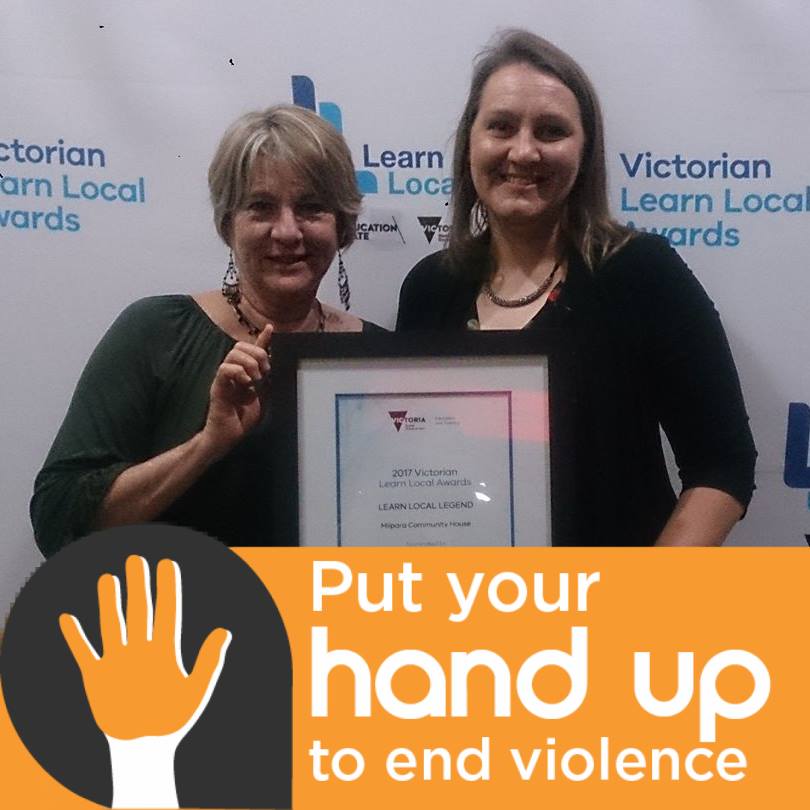 Orange your Social MediaYou can change your social media (Twitter and Facebook) to have an orange filter like the one shown. Among other places, you can find a link to add a banner to your photo on the Milpara Facebook Page.  It’s pinned to the top of the page to make it easy for you.Put Your Hand UpTake a snapshot of yourself featuring the colour orange with your hand raised (you can use hats, hairspray, scarves, sunnies, lipstick, nail polish, oranges – be free with your imagination), tag it with #putyourhandup and share through your social media accounts.Take a 10 second video of why you think the cause is important and share.Tag someone you think should also put their hand up.Visit our website https://www.vic.gov.au/women/family-violence-prevention/victoria-against-violence.html for updates.Like us, follow us, link with us! If your organisation has high-profile influences and ambassadors, ask them to put their hand up in support.Go Orange!Orange your world by wearing orange and displaying orange in your home, neighbourhood or workplace.Encourage your family, friends, neighbours and work colleagues to do the same.Orange your social media accounts and websites.  You can check the Victoria Against Violence website above for pre-written social media posts and images.Join the movement – use  Victoria Against Violence social media content and channelsAdd your community event to the online calendar.Be part of the action and watch out for content shared through the hashtags:#putyourhandup#goorange#freefromviolenceYou can contact them on women.vicotria@dhhs.vic.gov.au   or 03 9096 1190
The website is www.vic.gov.au/victoriaIf you have crossed the lineThere are services available if you have crossed the line or think you could.  Remember it’s never too late to get help.  There is no shame in asking for help.  1800 MYLINE (1800 695 463) is available to help young men and women who are concerned about their own behaviour.  Qualified and experience counsellors can provide information and refer young people to services available in their local area.Men’s Referral Service 1300 766 491 or website www.mrs.org.au  The MRS telephone counselling service is for:men who might be using violent and controlling behaviour towards a partner or family memberwomen wishing to find information about male family violencefriends, family, or colleagues of people who are using or experiencing family violenceprofessionals wishing to support a male or female client using or experiencing family violenceMensline 1300 78 99 78. Men’s Help Line Australia offers 24/7 professional, non-judgemental and anonymous support for any family violence concern.They offer anger management and behavioural change programs by telephone along with a call back service which can help provide professional ongoing support.If you’re experiencing domestic violenceWhether you decide to stay or leave, it is a good idea to speak to a family violence support worker to discuss a comprehensive safety plan and a way forward for your life – call Safe Steps Family Violence Response Centre 1800 015 188 for support or visit their website for safety plans:  www.safesteps.org.au/your-safety/#SafetyPlanning.Talk to someone, don’t not try coping alone.  Make contact with a family and domestic violence support service.Make a safety plan in case you have to escape quickly.  Remember to pack:important documents including bank account details; Medicare number; passport; immigration papers; driver’s licence; tax file number; children’s records; marriage certificate; birth certificates; address book  Emergency numbers – including domestic violence crisis services, friends and familyA bag of clothing and toiletriesA few of the children’s toys and blankets Other important items such as medication, prescriptions, car and house keys, credit cards and cashKnow your rights.  Get free legal advice from Women’s Legal Service Victoria 1800 133 302 www.womenslegal.org.auRefer to our Useful Resources & Where to get Help section below:Victoria Police now have a family violence Code of Practice.  This means officers are obliged to take reports of family violence seriously and act to ensure your safety.  The police have the power to search for and remove weapons, arrest and charge an offender, issue a Family Violence Safety Notice and apply for an intervention order on your behalf.  Children are automatically included on their parent’s intervention order. You have a right to stay in your own home.  Laws in Victoria now make it easier for your abusive partner or family member to be removed from the family home, so you can stay in your home safely.[This information has been taken from the Information Booklet ‘Family Violence: What you can do for yourself and your family’ published by WIRE Women’s Information.  This is a fantastic publication and can be found on their website www.wire.org.au or call 1300 134 130.  https://www.wire.org.au/family-violence-2/   ]Victims of crime helpline: 1800 819 817Useful Resources & Where to get HelpIf you are in immediate danger call 000.1800 RESPECT1800RESPECT is the National Sexual Assault Domestic Family Violence Counselling Service. It is a confidential online and telephone counselling, information and referral service available 24 hours a day, 7 days a week, to assist people experiencing the effects of sexual assault, domestic or family violence.  Available to men and women.   The telephone Translators and Interpreters Service (TIS National) is available free of charge. To arrange for an interpreter, call 1800RESPECT on 1800 737 732 and ask for an interpreter and the counsellor will make the arrangements. Or call TIS on 131 450 and ask them to contact 1800RESPECT on 1800 737 732.DaisyWhat is Daisy? Violence against women is unacceptable. Daisy is an app that connects women around Australia to services providing support for people impacted by sexual assault, family violence and domestic violence. Family members and friends can also use Daisy to gather information and support women’s decision making.Daisy can link you up with a service phone number, be used to search the internet for more information and let you know what to expect when contacting a service. Family members and friends can use Daisy to gather information and support a loved one’s decision making.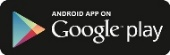 Download Daisy from Google Play or App Store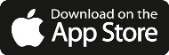 Men’s Referral ServiceThe Men’s Referral Service provides telephone counselling and referrals for Australian men impacted by family violence.If you are a victim of violence from a partner or family member, or your behaviour has brought you into contact with the police or courts and you’re facing issues such as an intervention order,  anger management, access or custody issues or you would like to change you behaviour it’s time you gave MRS a call. Call 1300 766 491 or visit the website on www.mrs.org.auThe Men’s Referral Service (MRS) offers anonymous and confidential telephone counselling, information and referrals to help men stop using violent and controlling behaviour.Safe Steps Family Violence Response Centre Formerly Women’s Domestic Violence Crisis Service of Victoria. Provides telephone crisis counselling, referral, information and support.  1800 015 188 www.safesteps.org.auLife LineCrisis Support. Suicide Prevention. www.lifeline.org.au  13 11 14Lifeline is a national charity providing all Australians experiencing a personal crisis with access to 24 hour crisis support and suicide prevention services.Victorian Legal Aid 1300 792 387 / (03) 9269 0120 www.legalaid.vic.gov.auWhite Ribbon AustraliaWhite Ribbon is the world’s largest movement of men and boys working to end men’s violence against women and girls, promote gender equality, healthy relationships and a new vision of masculinity. www.whiteribbon.org.au  White Ribbon Australia has a variety of Fact Sheets on the website including:Origins of the CampaignThe positive roles men can playFamily and domestic violenceSexual HarassmentOther forms of violenceMyths and misconceptionsResponding to disclosures of violenceResponding to challenging or difficult statementsWhat is primary prevention?Offering support and taking actionWIRE (Womens Information and Referral Exchange)A free service for all Victorian women no matter what the issue.  Wire have a fantastic website www.wire.org.au and help line 1300 134 130.  You can talk to WIRE about anything, use their Women’s Information Centre and join their programs and events.On the website you will find a variety of resources and information under the following headings:RelationshipsSeparation & propertyMoney problems with your partnerLooking past a housing crisisYoung people using violence in the homeWomen’s financial empowermentFamily ViolenceLeaving a relationshipLegalSeparation and propertyLeaving a relationshipMoney problems with your partnerStalkingViolence Against WomenFamily ViolenceMoney problems with your partnerSexual assaultStalkingYoung people using violence in the homeMoneyWomen’s financial empowermentSeparation and propertyMoney problems with your partnerFamily ViolenceLeaving a relationshipYou can also find a copy of their fantastic publication Family Violence: What you can do for yourself and your family. https://www.wire.org.au/family-violence-2/Womens Legal Service Victoria Women's Legal Service Victoria is a not for profit organisation which has been providing free legal services to women since 1982. They work with and for women experiencing particular disadvantage, to address legal issues arising from relationship breakdown or violence. 1800 133 302 /(03) 8622 0600 www.womenslegal.org.au
What about the kids?Safe at Home: Is this affecting my kids?
www.safeathome.org.au/what-is-family-violence/is-this-affecting-my-kids/Safe Steps Violence Response Centre: Children witnessing violence
www.safesteps.org.au/children-and-youth/#ChildrenWitnessViolenceDomestic Violence Resource Centre Victoria: For mothers
www.dvrcv.org.au/help-advice/mothersKids Helpline is Australia's only free, private and confidential, phone counselling service specifically for young people aged between 5 and 25.  The site has helpful tips and information.  Phone, email and Webchat counselling.  Information for parents.
www.kidshelpline.com.au  1800 55 1800NAPCAN (National Association for Prevention of Child Abuse and Neglect) (02) 80733300 www.napcan.org.au   Click on the Urgent Help icon for a list of useful resources.Government servicesCentrelink Crisis Payment www.humanservices.gov.au/customer/services/centrelink/crisis-payment   Family & Parenting Payments 136 150Department of Human Services Disability Family Violence Liaison Officer (03) 9843 6304 Child Support Info Service 131 107, https://www.humanservices.gov.au/customer/themes/child-support-and-separated-parentsSpecialist support servicesAboriginal Family Violence Prevention & Legal Service 1800 105 303 www.fvpls.orgGay and Lesbian Health Victoria Promoting the health and wellbeing of LGBTI Victorians with online resources www.glhv.org.au  94798700Seniors Rights Victoria For help with elder abuse 1300 368 821 www.seniorsrights.org.au Money Smart Free and impartial financial guidance and tools you can trust www.moneysmart.gov.auhttps://www.moneysmart.gov.au/managing-your-money/managing-debts/trouble-with-debt/urgent-money-help#supportLet’s Bring About Change: We can make a difference